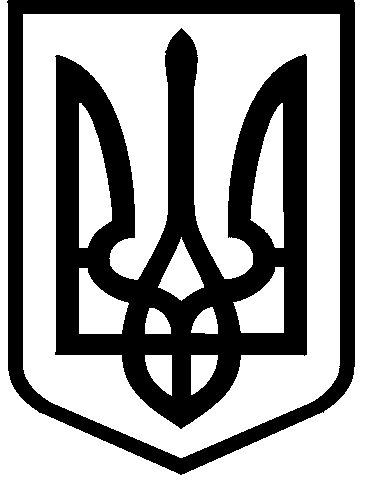 КИЇВСЬКА МІСЬКА РАДАII сесія  IX скликанняРІШЕННЯ____________№_______________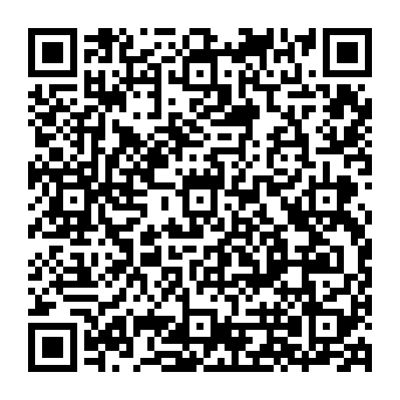 Відповідно до статей 9, 83, 92, 116, 117, 122, 123, 186 Земельного кодексу України, Закону України «Про внесення змін до деяких законодавчих актів України щодо розмежування земель державної та комунальної власності», пункту 34 частини першої статті 26 Закону України «Про місцеве самоврядування в Україні»,   враховуючи те, що земельна ділянка зареєстрована в Державному земельному кадастрі (витяг з Державного земельного кадастру про земельну ділянку від 28 січня 2022 року № НВ-8000007992022), розглянувши проєкт землеустрою щодо відведення земельної ділянки та заяву КАЗЕННОГО ПІДПРИЄМСТВА СПЕЦІАЛЬНОГО ПРИЛАДОБУДУВАННЯ «АРСЕНАЛ» 
від 11 лютого 2022 року № 68093-006715672-031-03,  Київська міська радаВИРІШИЛА:1. Затвердити проект землеустрою щодо відведення земельної ділянки КАЗЕННОМУ ПІДПРИЄМСТВУ СПЕЦІАЛЬНОГО ПРИЛАДОБУДУВАННЯ «АРСЕНАЛ» для експлуатації та обслуговування комплексу будівель і споруд виробничого призначення на вул. Академіка Бутлерова, 2 у Дніпровському районі м. Києва (категорія земель – землі промисловості, транспорту, зв'язку, енергетики, оборони та іншого призначення, код виду цільового призначення – 11.02), заява ДЦ від 11 лютого 2022 року № 68093-006715672-031-03, 
справа № 660593950.2. Надати КАЗЕННОМУ ПІДПРИЄМСТВУ СПЕЦІАЛЬНОГО ПРИЛАДОБУДУВАННЯ «АРСЕНАЛ», за умови виконання пункту 3 цього рішення, в постійне користування  земельну ділянку площею 3,3784 га (кадастровий номер 8000000000:66:058:0001, витяг з Державного земельного кадастру про земельну ділянку від 28 січня 2022 року № НВ-8000007992022) для експлуатації та обслуговування комплексу будівель і споруд виробничого призначення (код виду цільового призначення – 11.02 для розміщення та експлуатації основних, підсобних і допоміжних будівель та споруд підприємств переробної, машинобудівної та іншої промисловості) на вул. Академіка Бутлерова, 2 у Дніпровському районі міста Києва із земель комунальної власності територіальної громади міста Києва у зв’язку із закріпленням нерухомого майна на праві оперативного управління, яке зареєстровано в Державному реєстрі речових прав на нерухоме майно 07 червня 2018 року,       номер запису про інше речове право: 26597554.3. КАЗЕННОМУ ПІДПРИЄМСТВУ СПЕЦІАЛЬНОГО ПРИЛАДОБУДУВАННЯ «АРСЕНАЛ»:3.1. Виконувати обов’язки землекористувача відповідно до вимог статті 96 Земельного кодексу України.3.2. Вжити заходів щодо державної реєстрації права постійного користування земельною ділянкою у порядку, встановленому Законом України «Про державну реєстрацію речових прав на нерухоме майно та їх обтяжень».3.3. Питання майнових відносин вирішувати в установленому порядку.3.4. Забезпечити вільний доступ для прокладання нових, ремонту та експлуатації існуючих інженерних мереж і споруд, що знаходяться в межах земельної ділянки.3.5. Виконати вимоги, викладені в листі Департаменту містобудування та архітектури виконавчого органу Київської міської ради (Київської міської державної адміністрації) від 27 квітня 2020 року № 4656/0/09/19-20.3.6. Під час використання земельної ділянки дотримуватися обмежень у її використанні, зареєстрованих у Державному земельному кадастрі. 3.7. Питання сплати відновної вартості зелених насаджень або укладання охоронного договору на зелені насадження вирішувати відповідно до рішення Київської міської ради від 27 жовтня 2011 року № 384/6600 «Про затвердження Порядку видалення зелених насаджень на території міста Києва» (із змінами і доповненнями).3.8. У разі необхідності проведення реконструкції чи нового будівництва, питання оформлення дозвільної та проєктно-кошторисної документації вирішувати в порядку, визначеному законодавством України.4. Земельну ділянку комунальної власності територіальної громади міста Києва, зазначену в пункті 2 цього рішення, передати до державної власності за актом приймання-передачі.5. Попередити землекористувача, що використання земельної ділянки не за цільовим призначенням тягне за собою припинення права користування нею відповідно до вимог статей 141, 143 Земельного кодексу України.6. Контроль за виконанням цього рішення покласти на постійну комісію Київської міської ради з питань архітектури, містобудування та земельних відносин.ПОДАННЯ:ПОГОДЖЕНО:ПОДАННЯ:Про надання КАЗЕННОМУ ПІДПРИЄМСТВУ СПЕЦІАЛЬНОГО ПРИЛАДОБУДУВАННЯ «АРСЕНАЛ» земельної ділянки в постійне користування для експлуатації та обслуговування комплексу будівель і                              споруд виробничого призначення на                                   вул. Академіка Бутлерова, 2 у Дніпровському районі міста КиєваКиївський міський головаВіталій КЛИЧКОЗаступник голови Київської міської державної адміністраціїз питань здійснення самоврядних повноваженьПетро ОЛЕНИЧДиректор Департаменту земельних ресурсіввиконавчого органу Київської міської ради (Київської міської державної адміністрації)Валентина ПЕЛИХЗаступник директора Департаменту – начальник юридичного управління Департаменту земельних ресурсіввиконавчого органу Київської міської ради(Київської міської державної адміністрації)Постійна комісія Київської міської ради з питань архітектури, містобудування та земельних відносинПостійна комісія Київської міської ради з питань архітектури, містобудування та земельних відносинГоловаМихайло ТЕРЕНТЬЄВМихайло ТЕРЕНТЬЄВСекретарЮрій ФЕДОРЕНКОЮрій ФЕДОРЕНКОВ.о. начальника управління правового забезпечення діяльності  Київської міської радиВалентина ПОЛОЖИШНИКВалентина ПОЛОЖИШНИКЗаступник голови Київської міської державної адміністраціїз питань здійснення самоврядних повноваженьПетро ОЛЕНИЧДиректор Департаменту земельних ресурсів виконавчого органу Київської міської ради (Київської міської державної адміністрації)Валентина ПЕЛИХПерший заступник директора Департаменту земельних ресурсів виконавчого органу Київської міської ради (Київської міської державної адміністрації)Віктор ДВОРНІКОВЗаступник директора Департаменту – начальник юридичного управління Департаменту земельних ресурсіввиконавчого органу Київської міської ради(Київської міської державної адміністрації)Заступник директора Департаменту -начальник управління землеустроюДепартаменту земельних ресурсіввиконавчого органу Київської міської ради(Київської міської державної адміністрації)Анна МІЗІННачальник другого відділууправління землеустроюДепартаменту земельних ресурсів виконавчого органу Київської міської ради (Київської міської державної адміністрації)Станіслав КОРОСТІЙ